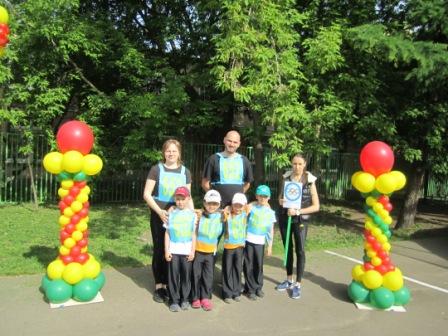 Детский сад работает по программе «От рождения до школы»Под редакцией Н.Е.ВераксаДиректор школы:Щипкова Татьяна ЮрьевнаРуководитель  ДО:Веряскина Лилия АнатольевнаЗам.руководителя ДО:Рубцова Джульетта АндреевнаСт.воспитатель:Головина Раиса Владимировна                                                                                                                                             В нашем ДОУ функционируют  6 групп:- группа раннего возраста;- 2-я младшая группа;-средняя группа;- старшая группа;-подготовительная группа;- коррекционная группа.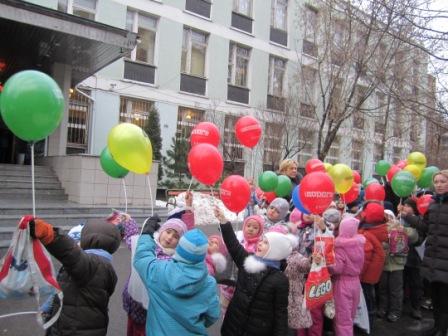 ПРЕДМЕТНО-РАЗВИВАЮЩАЯ СРЕДАИгровые уголки Музыкальный залФизкультурный залКабинет логопедаКомната психологической разгрузкиМедицинский кабинетГалерея детского творчестваТематические выставкиСпортивная площадкаЭкологическая тропаПрогулочные площадки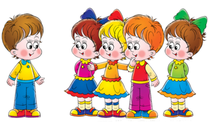 Наша МИССИЯ:забота о здоровье ребенка;формирование успешной личности;индивидуальный подход, реализация права каждого ребенка на качественное и доступное образование, обеспечить равные стартовые  условия для полноценного физического и психического развития, как основы их успешного обучения в школе;гармоничные отношения между  педагогами, детьми и их родителями;воспитание толерантного отношения к возрастным, национальным, культурным различиям.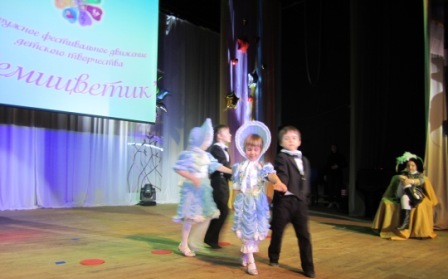 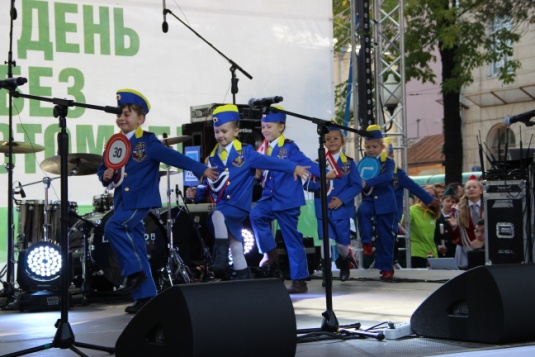 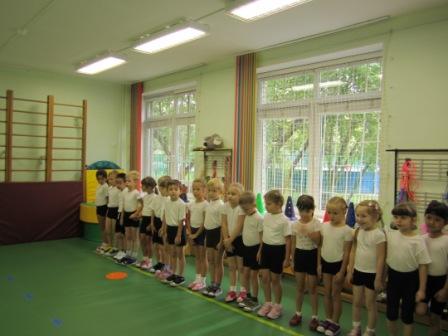 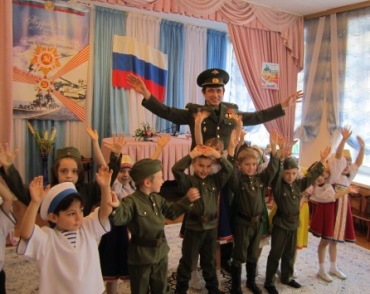 Дети должны жить в мире красоты, игры, сказки, музыки, рисунка, фантазии, творчества.
(Сухомлинский В.А.)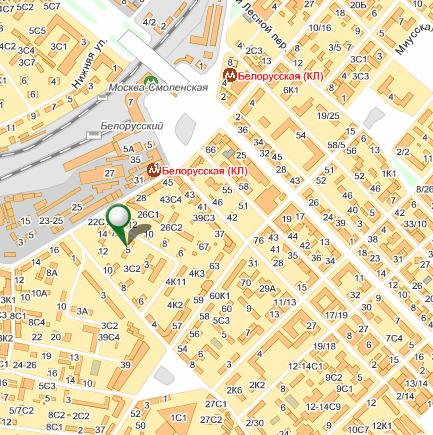 Схема проездаНаш  адрес:123056, Москва, переулок Большой Кондратьевский, 5, телефон  8(499)254-34-88E-mail: detsad652@mail.ru